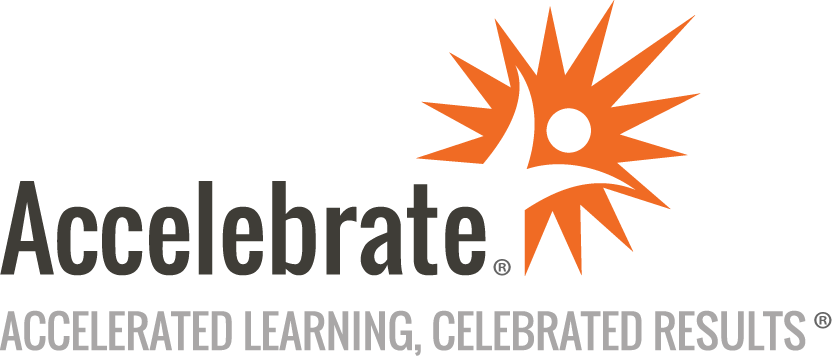 Introduction to Adobe PresenterCourse Number: PRE-100
Duration: 2 daysOverviewAccelebrate's Introduction to Adobe Presenter training teaches attendees how to produce engaging and interactive soft skills e-learning videos and integrate them with Learning Management Systems. This course is current to Presenter 11.PrerequisitesNo prior Presenter experience is presumed.MaterialsAll attendees receive comprehensive, illustrated courseware covering all topics in the course.Software Needed on Each Student PCWindows 7 or later with the latest service pack installed8GB RAMAt least 15GB free hard drive spaceModern release of Chrome, Firefox, or Microsoft EdgeModern release of Adobe Reader (and Adobe Flash Player, if allowed in your organization and you will be outputting SWFs)Microsoft PowerPoint 2010 or later with the latest service pack installedQuickTime and Adobe Media Encoder 6.0Internet accessRelated lab files that Accelebrate providesObjectivesAdd characters, scenes, images, and videosCreate voiceover scriptsRecord voiceover audioImport audioEdit audio filesPublish Presenter projects as HTML5 and PDFPrepare and upload content so that it will integrate with Learning Management SystemsOutlineIntroductionPresenter Basics The Interface Explore an Existing PresentationPublishing Confidence CheckCharacters Insert and Resize a CharacterCharacters Confidence CheckScenes Create a SceneCharacters Confidence CheckAudio Voiceover Scripts Add Slides NotesVoiceover Confidence CheckRecording Voiceover Audio Record Voiceover AudioImporting Audio Import and Review an Audio FileImporting Audio Confidence CheckEditing Audio Add Silence and Delete AudioControl Audio VolumeAudio Editing Confidence CheckVideo and Pictures Slide Video Add a Video to a SlideEdit an Imported VideoVideos Confidence CheckSidebar Video Import a Sidebar VideoPicturesImport a Picture Onto a SlideImages Confidence CheckInteractive E-learning Interactions Insert a Word Search InteractionInteraction Confidence CheckStudent Activity: Manage a SlideScenario Interactions Create a Scenario InteractionScenario Confidence CheckCreate a HyperlinkQuizzing Creating Quizzes Student Activity: Add a QuizStudent Activity: Insert a Graded QuestionQuestion Slide Confidence CheckStudent Activity: Add a Survey QuestionReporting Data Preparing a Lesson for an LMS Set Quiz Reporting OptionsCreate a Manifest FilePublish a Content PackageLMS Confidence CheckUploading to an LMS Create an Inquisiq LMS AccountCreate an LMS CourseAttach a Lesson to a CourseCreate an LMS CatalogAttach a Course to a CatalogTest an eLearning CourseFinishing Touches Themes Student Activity: Apply a ThemeStudent Activity: Customize a ThemeThemes Confidence CheckSettings Edit the Presentation SettingsAdd a PresenterModify Sidebar Presenter InfoManaging Slides Assign a Presenter to SlidesSlide Manager Confidence CheckPackagingStudent Activity: Create a PackageYour Final Confidence CheckConclusion